Automotive Technology 6th EditionChapter 63 Heating and Air-Conditioning Components and OperationLesson PlanCHAPTER SUMMARY: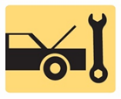 1. Heating system, air-conditioning refrigerant cycle, and expansion valve systems2. Orifice tube systems, thermostatic controls, refrigerants, and refrigerants and the environment3. HFO-1234YF, Refrigerant oils, condensers, evaporators, receiver-driers and accumulators4. refrigerant lines and hoses, thermostatic expansion valves, and fixed-orifice tubes5. Compressors and compressor controls_____________________________________________________________________________________OBJECTIVES: 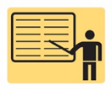 1. Describe how an automotive heating, ventilation, and air- conditioning system works. 2. Describe the parts and operation of the heating system. 3. Explain the air-conditioning refrigeration cycle. 4. Describe the operation of expansion valve systems, orifice tube systems, and thermostatic control systems. 5. Discuss the refrigerants used and their impact on the environment.6. Explain the function of refrigerant oils, condensers, and evaporators. 7. Explain the function of receiver-dryers, accumulators, refrigerant lines and hoses, thermostatic expansion valves, and fixed-orifice tubes. 8. Explain the operation of a compressor and its controls.____________________________________________________________________________________RESOURCES: (All resources may be found at http://www.jameshalderman.com) Internet access required to hyperlink.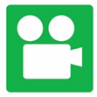 1. Task Sheet ASE (A7-A-2) P-1: A/C Component Identification2. Task Sheet ASE (A7-B-4) P-2: Hybrid Vehicle A/C System Precautions3. Chapter PowerPoint 4. Chapter Crossword Puzzle and Word Search 5. Videos: (A7) Heating & Air Conditioning Videos6. Animations: (A7) Heating & Air Conditioning Animations____________________________________________________________________________________ACTIVITIES: 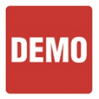 1. Task Sheet ASE (A7-A-2) P-1: Have students complete A/C Component Identification Task Sheet.2. Task Sheet ASE (A7-B-4) P-2: Have students complete Hybrid Vehicle A/C System Precautions Task Sheet.         _____________________________________________________________________________________ASSIGNMENTS: 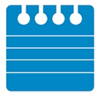 1. Chapter crossword and word search puzzles. 2. Complete end of chapter 10 question quiz. _____________________________________________________________________________________CLASS DISCUSSION: 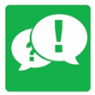 1. Review and group discussion chapter Frequently Asked Questions and Tech Tips sections. 2. Review and group discussion of the five (5) chapter Review Questions._____________________________________________________________________________________Automotive Technology 6th EditionChapter 63 Heating and Air-Conditioning Components and OperationLesson PlanNOTES AND EVALUATION: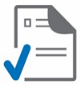 _____________________________________________________________________________________